Imię i nazwisko ………………………………………………………… Klasa ………… Grupa ARozdział 29. Konstytucja 3 majaPolecenie 1. (3 punkty)Połącz każde wydarzenie z właściwym rokiem na osi czasu.∙ wycofanie wojsk rosyjskich z Rzeczpospolitej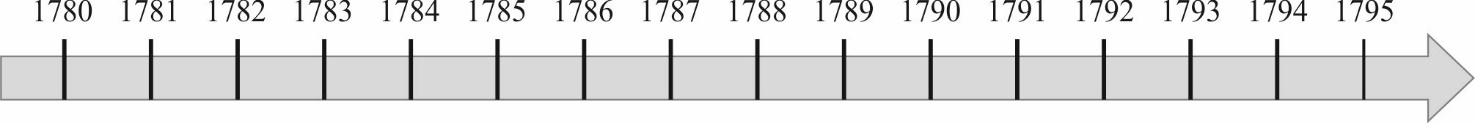 ∙ początek Sejmu Wielkiego		∙ zawarcie sojuszu z PrusamiPolecenie 2. (3 punkty)Przy każdym opisie wpisz nazwę stronnictwa na Sejmie Wielkim.a) ………………………… – starało się o zgodę Rosji na powiększenie armii i stopniowe reformyb) ………………………… – sprzeciwiało się jakimkolwiek reformom państwac) ………………………… – dążyło do sojuszu z Prusami, aby pod ich osłoną zreformować państwoPolecenie 3. (4 punkty)Korzystając z wiedzy własnej i fragmentu tekstu źródłowego, uzupełnij tabelę.V. Rząd, czyli oznaczenie władz publicznychWszelka władza społeczności ludzkiej początek swój bierze z woli narodu. Aby więc całość państw, wolność obywatelska i porządek społeczności w równej wadze na zawsze zostawały, trzy władze rząd narodu polskiego składać powinny: władza prawodawcza w Stanach zgromadzonych, władza najwyższa wykonawcza w królu i Straży, i władza sądownicza.Ustawa rządowa, 1791 rokImię i nazwisko ………………………………………………… Klasa ………… Grupa BRozdział 29. Konstytucja 3 majaPolecenie 1. (3 punkty)Połącz każde wydarzenie z właściwym rokiem na osi czasu.∙ zakończenie obrad Sejmu Wielkiego∙ wybuch wojny rosyjsko-tureckiej		∙ uchwalenie Konstytucji 3 majaPolecenie 2. (3 punkty)Przy każdym opisie wpisz nazwę stronnictwa na Sejmie Wielkim.a) ………………………… – dążyło do sojuszu z Prusami, aby pod ich osłoną zreformować państwob) ………………………… – starało się o zgodę Rosji na powiększenie armii i stopniowe reformyc) ………………………… – sprzeciwiało się jakimkolwiek reformom państwaPolecenie 3. (4 punkty)Korzystając z wiedzy własnej i fragmentu tekstu źródłowego, uzupełnij tabelę.V. Rząd, czyli oznaczenie władz publicznychWszelka władza społeczności ludzkiej początek swój bierze z woli narodu. Aby więc całość państw, wolność obywatelska i porządek społeczności w równej wadze na zawsze zostawały, trzy władze rząd narodu polskiego składać powinny: władza prawodawcza w Stanach zgromadzonych, władza najwyższa wykonawcza w królu i Straży, i władza sądownicza.Ustawa rządowa, 1791 rokRozdział 29. Konstytucja 3 maja– model odpowiedzi (10 pkt)Grupa A Polecenie 1. (0–3)zawarcie sojuszu z Prusami – 1790początek Sejmu Wielkiego – 1788wycofanie wojsk rosyjskich z Rzeczpospolitej – 1780Polecenie 2. (0–3)a) królewskie; b) hetmańskie; c) patriotycznePolecenie 3. (0–4)Grupa BPolecenie 1. (0–3)wybuch wojny rosyjsko-tureckiej – 1787zakończenie obrad Sejmu Wielkiego – 1792uchwalenie Konstytucji 3 maja – 1791Polecenie 2. (0–3)a) patriotyczne; b) królewskie; c) hetmańskiePolecenie 3. (0–4)Rodzaj władzy (według trójpodziału władzy)Nazwa instytucjiWykonywane zadaniewykonawczapełnienie funkcji głowy naroduStany zgromadzone (sejm)sądykaranie przestępcówRodzaj władzy (według trójpodziału władzy)Nazwa instytucjiWykonywane zadanieprawodawczastanowienie prawkrólsądykaranie przestępcówRodzaj władzy (według trójpodziału władzy)Nazwa instytucjiWykonywane zadaniewykonawczakrólpełnienie funkcji głowy naroduprawodawcza
(ustawodawcza)Stany zgromadzone (sejm)stanowienie prawsądowniczasądykaranie przestępcówRodzaj władzy (według trójpodziału władzy)Nazwa instytucjiWykonywane zadanieprawodawczaStany zgromadzone (sejm)stanowienie prawwykonawczakrólpełnienie funkcji głowy narodusądowniczasądykaranie przestępców